COMMENT S’ENREGISTRER POUR LA PREMIERE FOIS SUR ETENDERINGLa toute première étape consiste à acceder au lien ci-dessous LIEN  https://etendering.partneragencies.org   Nom utilisateur generique d’acces : event .guest  Mot de passe generique d’acces : why2changeCette boite de dialogue ci  dessous apparait Dans la partie « user name » vous mettez : event .guestDans la partie « password » vous mettez : why2change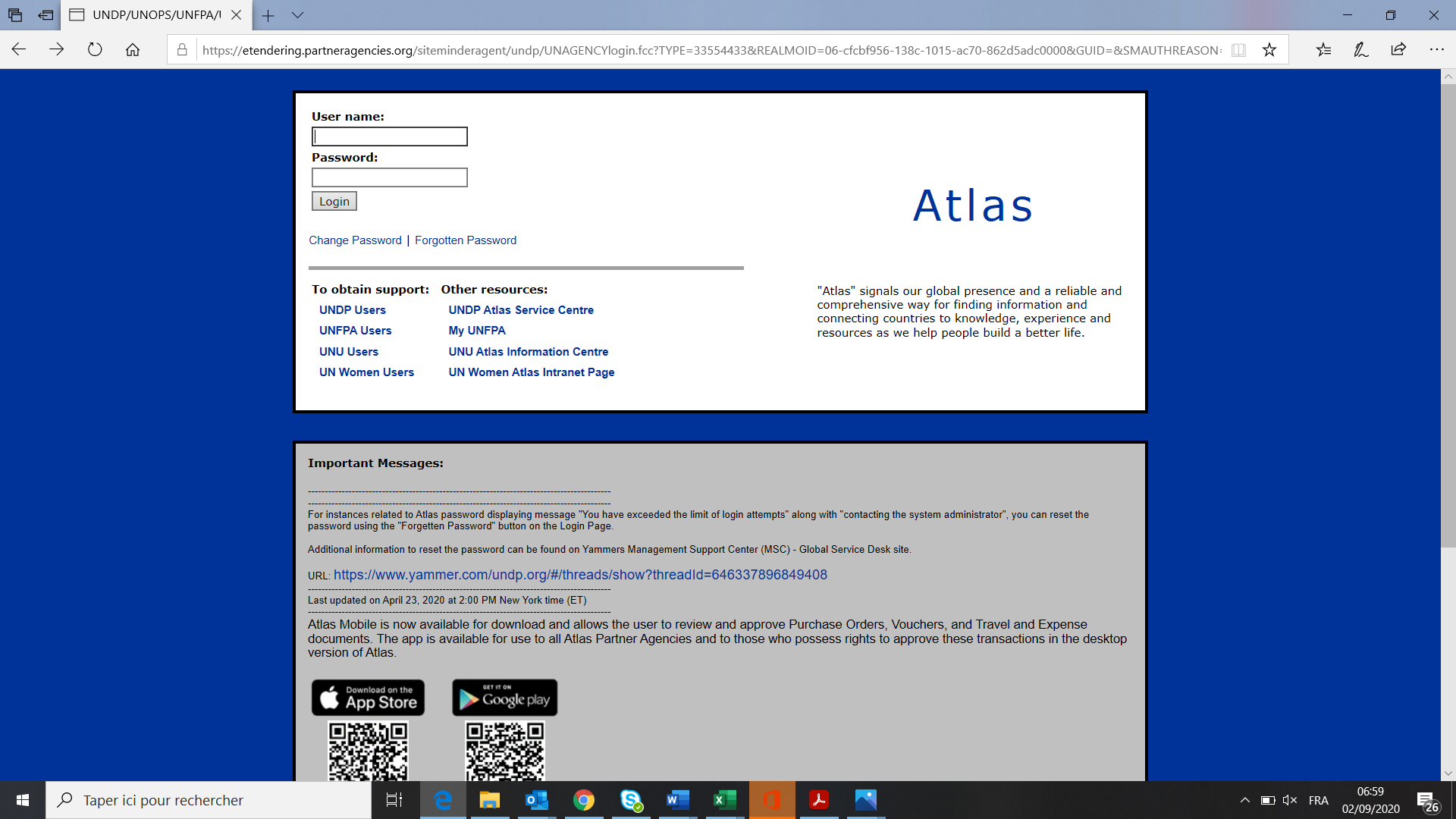 Ici c’est l’application du point cité plus haut 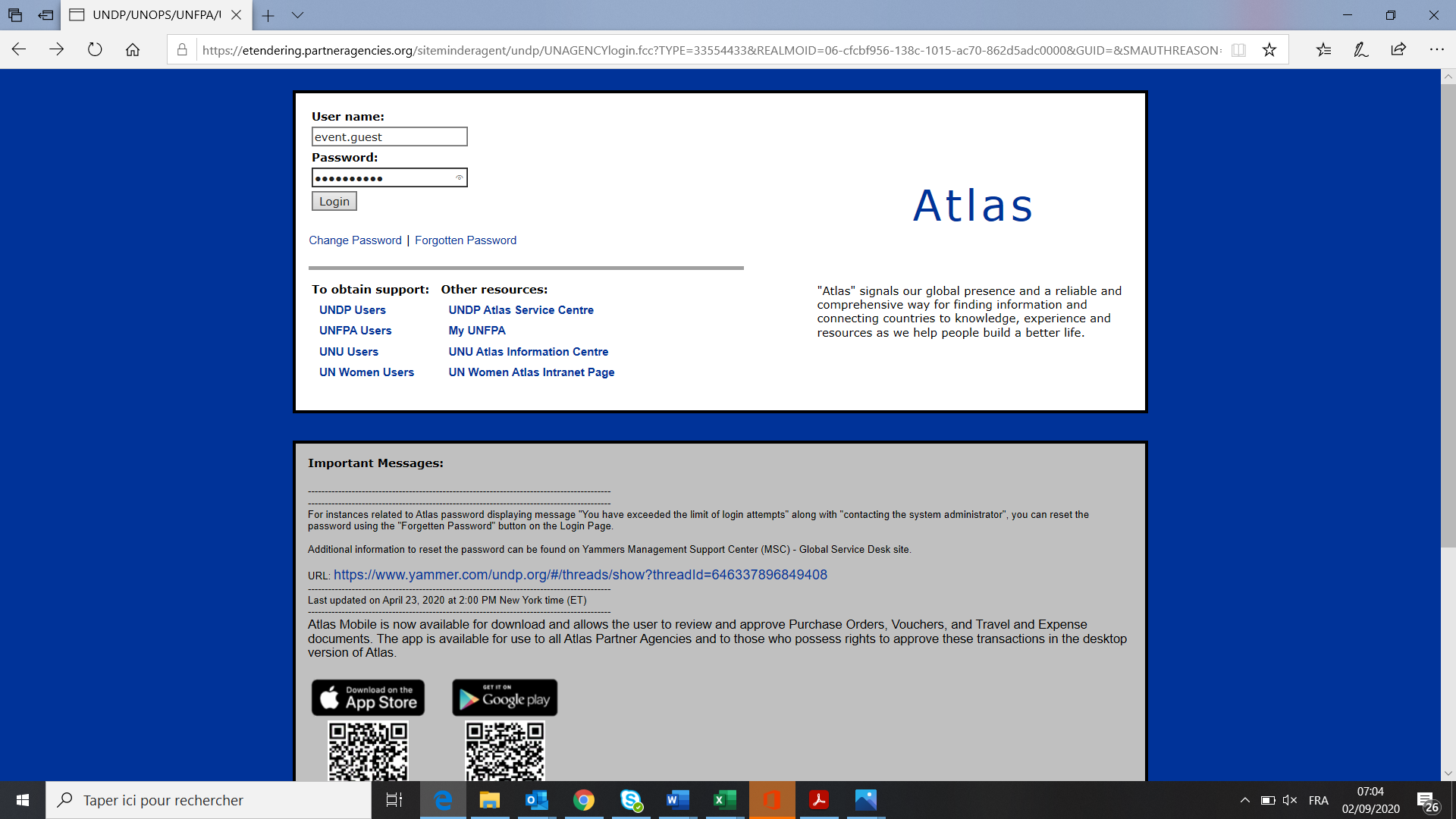 Cette boite de dialogue apparait 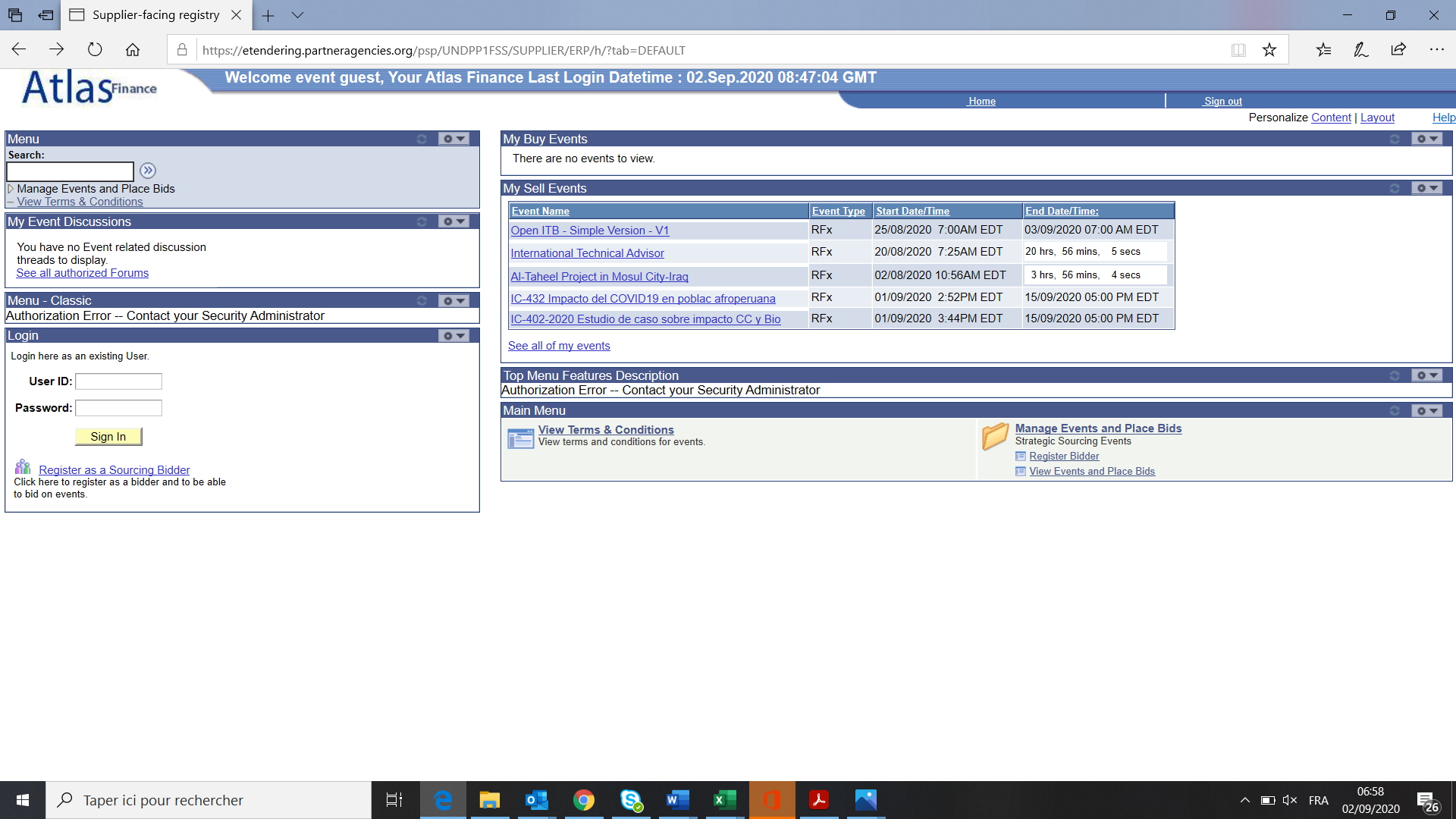 Ici cliquer sur :Manage Event and place BidCliquer sur : Register Bid L’ecran de dialogue step 1 ci-dessous apparaitETAPE 1 Ici commence le processus de l’enregistrement proprement dit Si vous êtes une entreprise cocher BusinessSi vous êtes une personne physique cliquer sur individual Le point 2 (What type of bidding activities are you interrested in?) est coché par défaut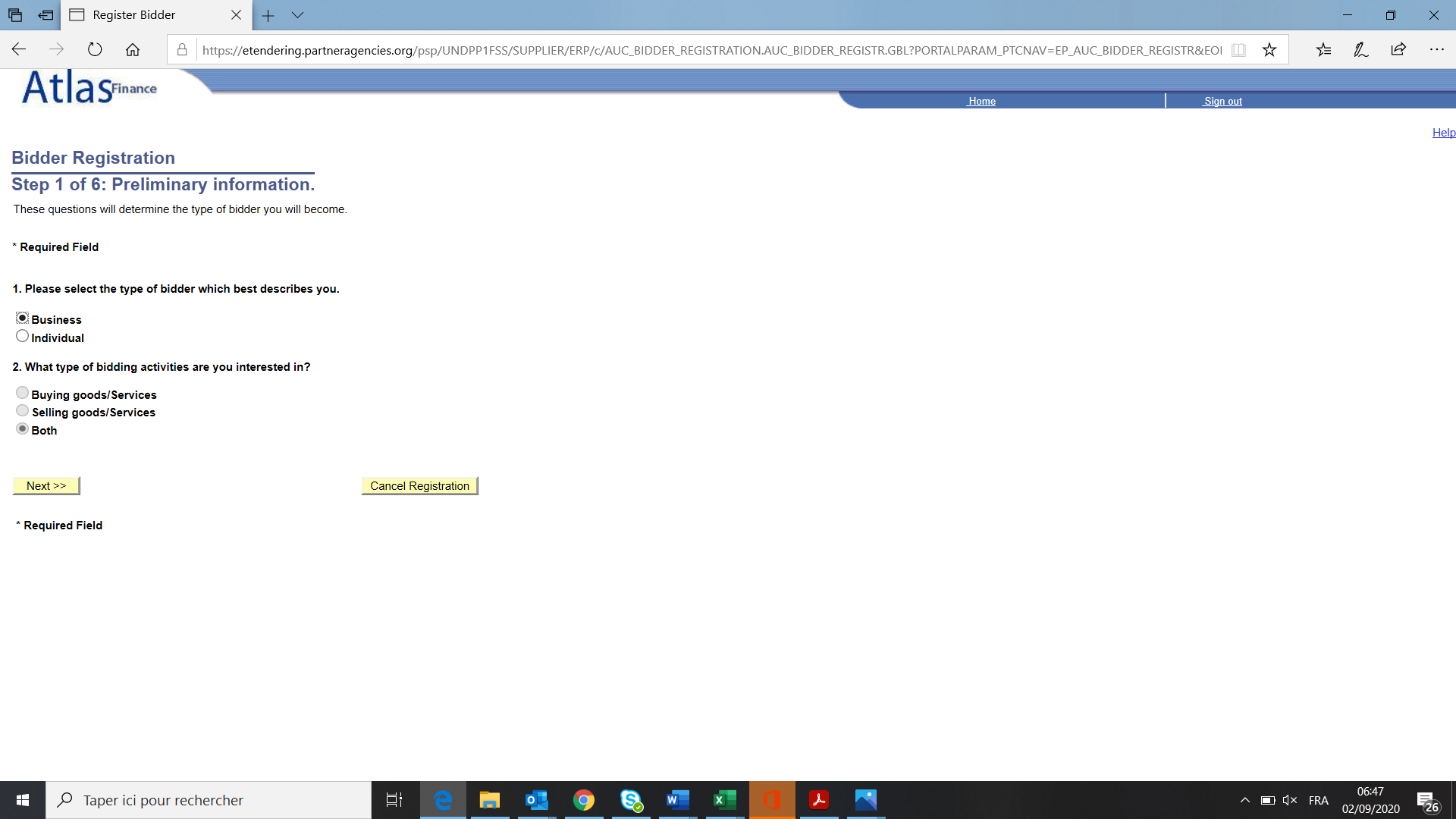 ETAPE 2Entrer le nom de la Société. Le nom de la société doit correspondre à celui instruit sur les documents légaux d’enregistrement.Veuillez noter que le nom d’utilisateur ne peut être changé une fois l’enregistrement du profil terminé.NB : User ID est le nouveau nom d’utlisateur que vous choississez. Ce nom d’utilisateur remplace le nom d’utilisateur event.guest utilisé par défaut pour accéder au système. Pour vos prochaines connexion, c’est ce nouvel ID que vous devrez utiliser.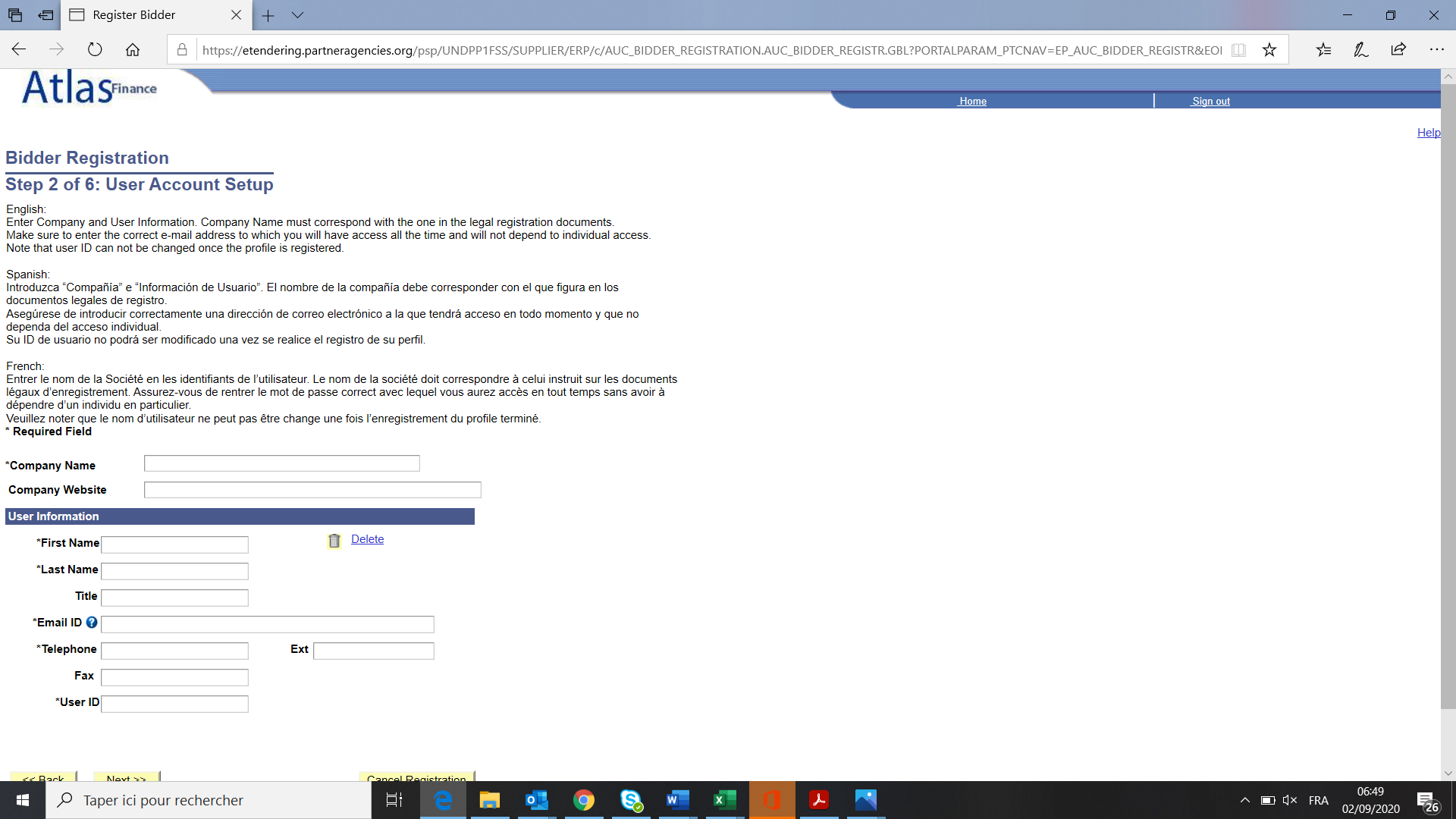 ETAPE 3Ici vous entrez l’adresse principale de la société ;Cliquer sur « change Country » et dans le menu déroulant choisir le pays approprié dans notre cas CIV est choisi (Côte d’ivoire) »(le pays par défaut est United States);Tous les points marqués avec des Astérix doivent etre complétés absolument ;Cliquer sur région dans le menu déroulant choisir région, dans le cas (Abidjan cliquer sur lagune) ».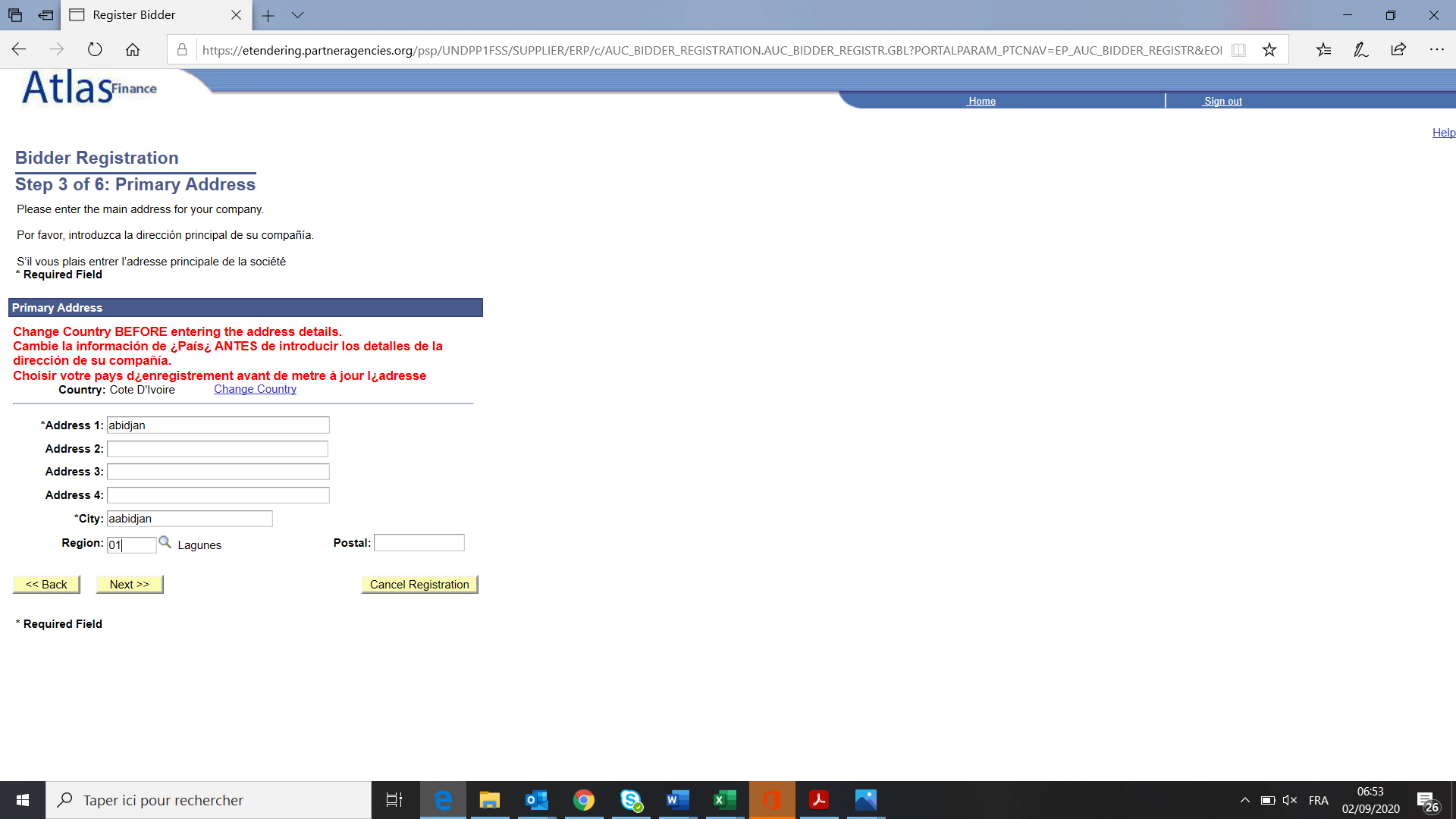 ETAPE 4Cette boite de dialogue est l’application de l’enregistrement de l’étape  3 ;Si vous voulez faire des corrections, cliquer sur le bouton “Back” et modifier les champs concernéscliquer sur “Next” pour poursuivre votre inscription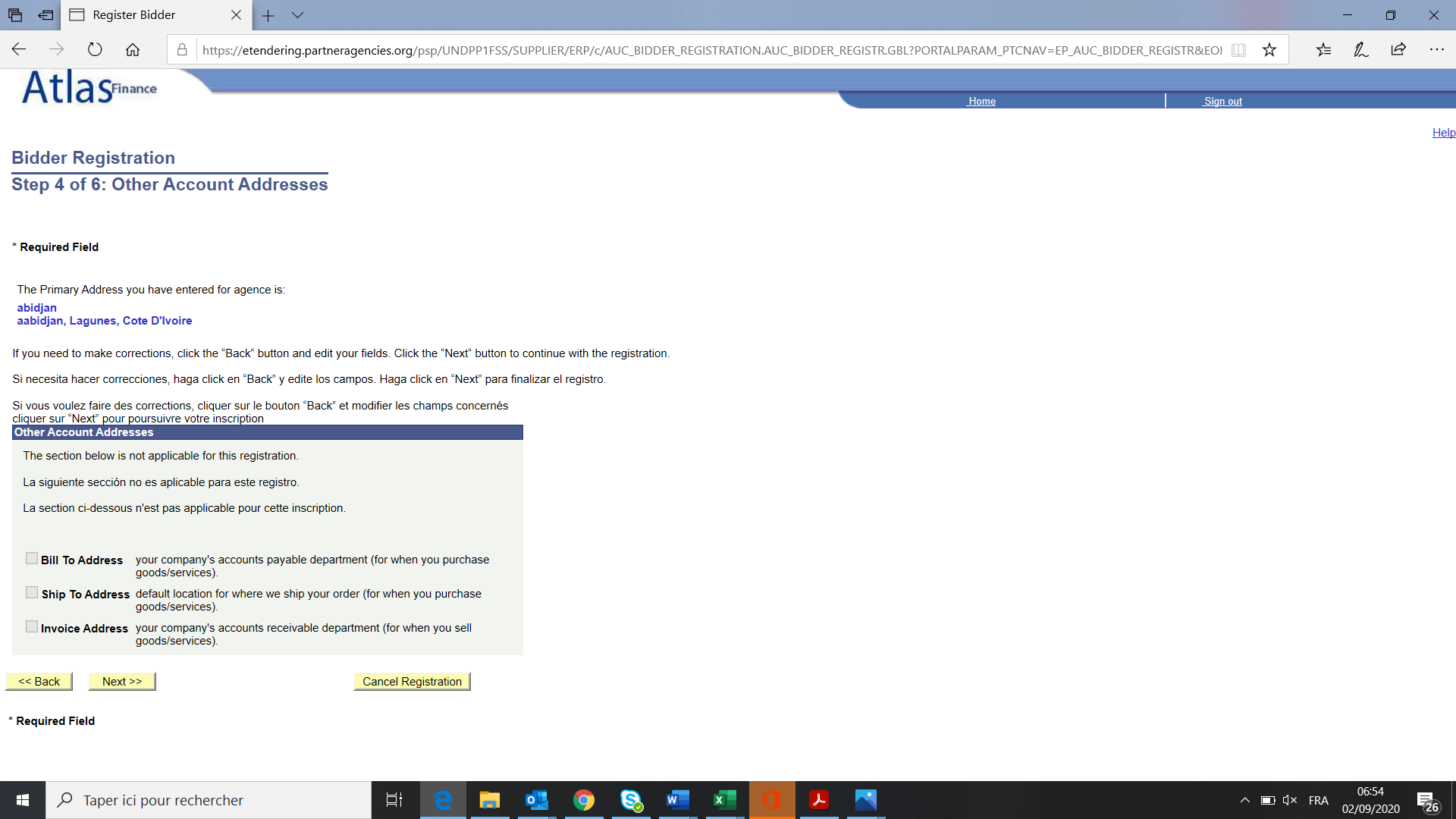 ETAPE 5Ici c’est la confirmation des contacts enregistrés ;Cliquer sur le bouton “Next” pour finaliser votre inscription.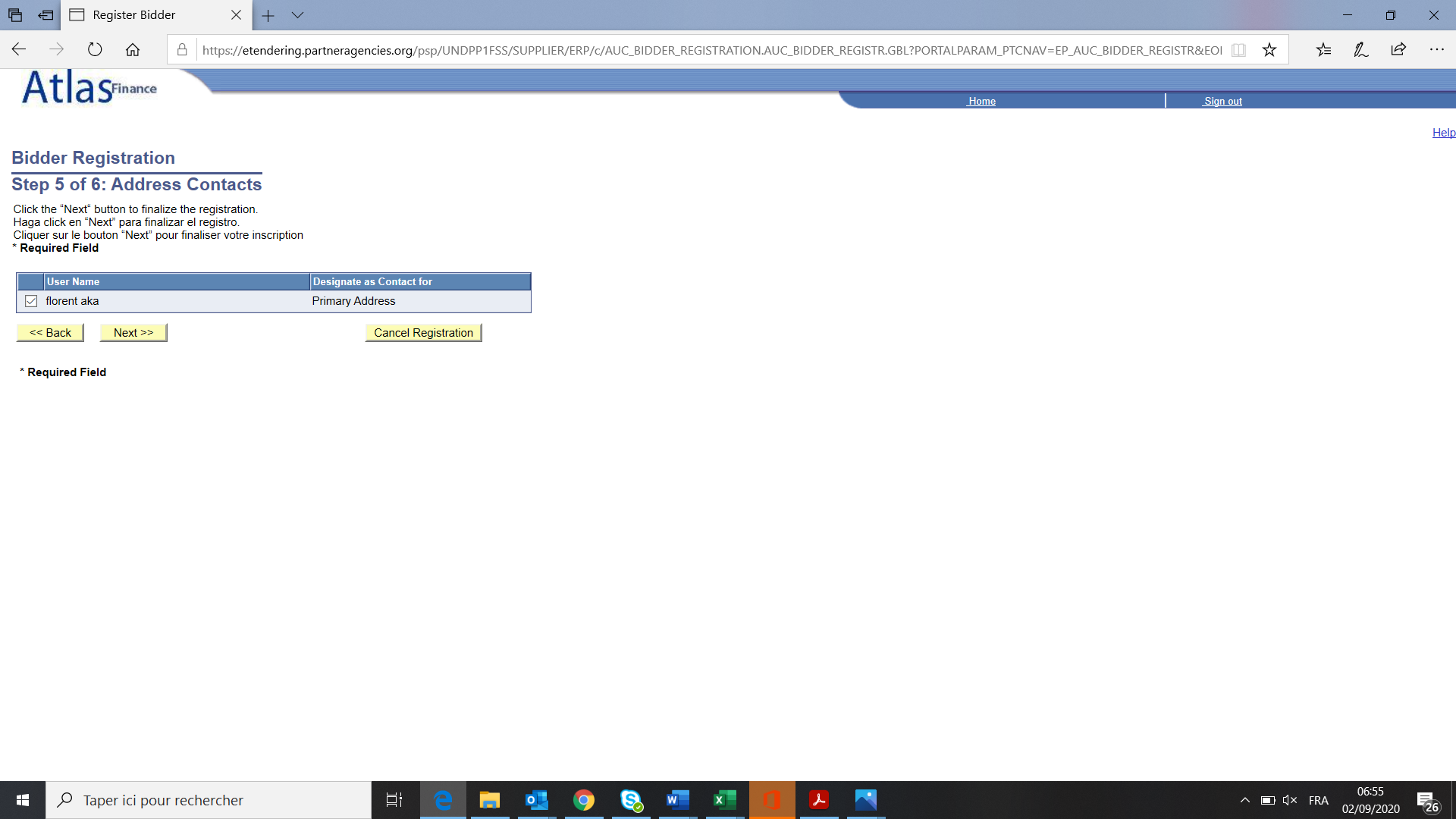 ETAPE 6Ici cliquer sur I Agree ;Cliquer sur finish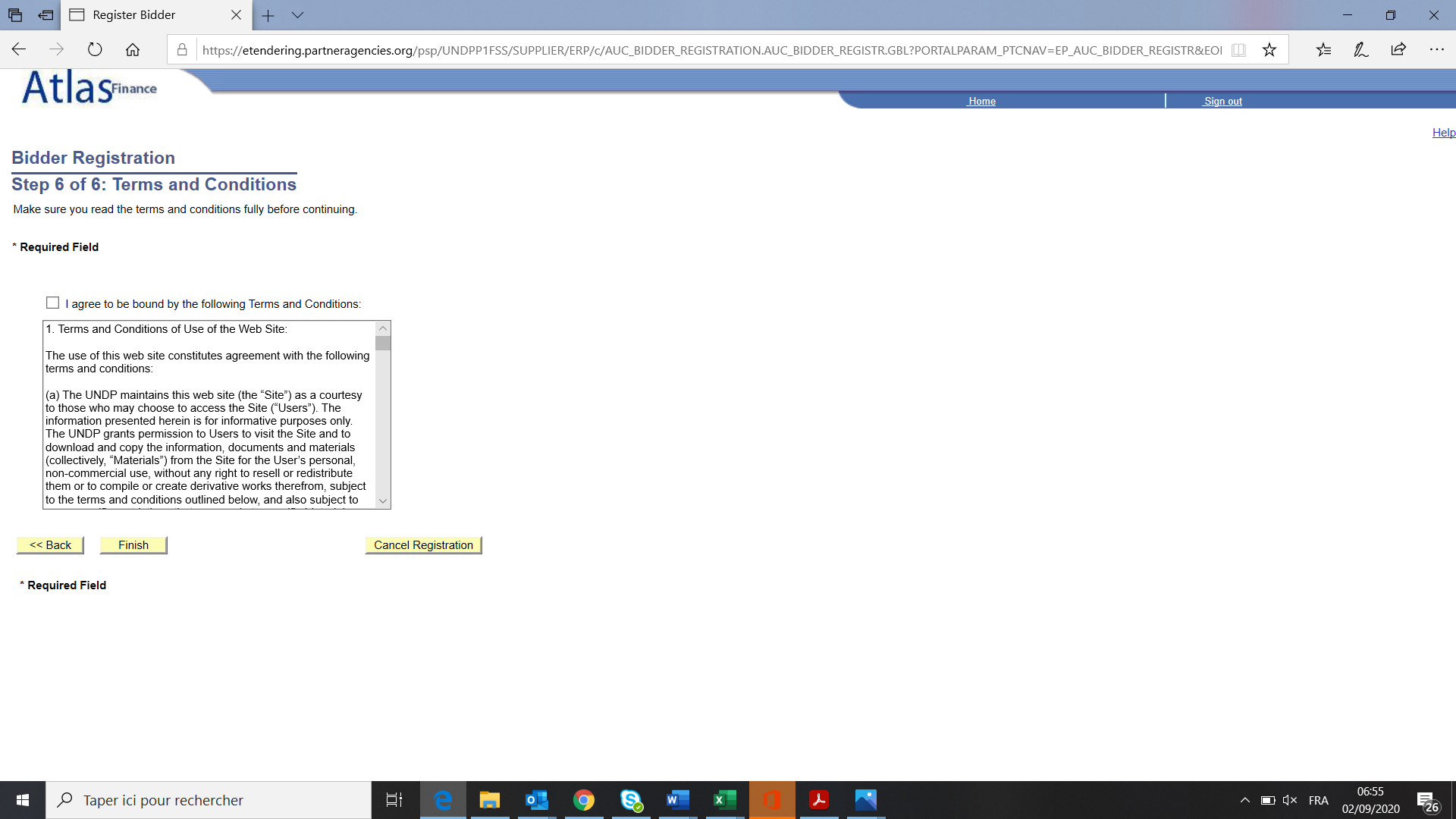 A cette Etape vous êtes enregistré et ce processus est terminé. Vous recevrez un mail de notification à cet effet et des instructions pour finaliser votre enregistrement.